QËLLIMINë zbatim të ligjit Nr. 2/2017 “Për Sigurinë Kibernetike”, Vendimit të Këshillit të Ministrave Nr. 141, datë 22.2.2017 “Për organizimin dhe funksionimin e Autoritetit Kombëtar për Certifikimin Elektronik dhe Sigurinë Kibernetike” si dhe Vendimit të Këshillit të Ministrave Nr. 553, datë 15.07.2020 “Për miratimin e listës së infrastrukturave kritike të informacionit dhe të listës së infrastrukturave të rëndësishme të informacionit”, AKCESK, me qëllim arritjen e një niveli të lartë të sigurisë kibernetike, duke përcaktuar masat e sigurisë, të drejtat, detyrimet, si dhe bashkëpunimin e ndërsjellë ndërmjet subjekteve që operojnë në fushën e sigurisë kibernetike, në përmbushje të detyrave specifike do të auditojë, ___________________________________ Për sistemet dhe rrjetet kritike të informacionit janë të detyrueshëm dy nivelet e sigurisë, për sistemet dhe rrjetet e rëndësishme të informacionit është i detyrueshëm  është vetem niveli i parë i sigurisë.OBJEKTI Auditimi i Operatorit të Infrastrukturës Kritike dhe të Rëndësishme të Informacionit do të realizohet sipas programit më poshtë.Programi liston 20 objektiva sigurie, duke u ndarë në Masa teknike dhe organizative, mbështetur mbi standardet ndërkombëtare. Për secilin nga objektivat e sigurisë listohen masa më të detajuara të sigurisë, së bashku me mënyrën e dokumentimit të tyre. Masat e sigurisë dhe mënyra e dokumentimit përbëjnë listën e kërkesave minimale për OIKI dhe OIRI.STRUKTURA E MASAVE TË SIGURISË KIBERNETIKEPër secilin nga objektivat e sigurisë listohen masa sigurie më të detajuara të cilat duhet të implementohen nga operatorët për të arritur objektivin e sigurisë kibernetike. Për secilin nga objektivat e sigurisë gjithashtu listojmë dokumentime (dëshmi) të detajuara që mund të tregojnë se masat janë në fuqi. Masat e sigurisë kibernetike grupohen në 3 (tre) nivele, si më poshtë:Niveli i parë dhe i dytë i masave të sigurisë duhet implementuar dhe dokumentuar nga Operatorët e Infrastrukturave të Rëndësishme të Informacionit, ndërsa niveli i tretë, përfshirë nivelin e parë dhe të dytë, duhet implementuar dhe dokumentuar nga Operatorët e Infrastrukturave Kritike të Informacionit.MASAT E SGURISË KIBERNETIKEMë poshtë listohen 20 masa sigurie të nivelit të ulët, të mesëm dhe të lartë, (MS1, MS2, etj.), të grupuara në 2 kategori (K1, K2). Për secilën kategori të masave të sigurisë, listohen masat e sigurisë të detajuara, të cilat duhet të implementohen nga operatorët, po ashtu edhe llojin e dokumenteve që do të merren në konsideratë.          K1: MASAT ORGANIZATIVEMS1: Politika e sigurisë1.1 Politika e sigurisë së informacionitMS2: Menaxhimi i riskutMS3: Siguria organizativeMS4: Kërkesat e sigurisë  për palët e tretaMS5: Siguria e burimeve njerëzore dhe aksesit të personave1.5.1 Kontrollet e Background-it1.5.2 Njohuritë dhe trajnimet1.5.3 Ndryshimet e personelit1.5.4 Trajtimi i shkeljeveMS6: Menaxhimi i Aseteve1.6.1 Menaxhimi i aseteve 1.6.2 Procedurat operative  1.6.3 Menaxhimi i ndryshimitMS7: Ngjarjet e sigurisë dhe menaxhimit të incidenteve të sigurisë kibernetike1.7.1 Procedurat e menaxhimit të incidentit1.7.2  Aftësia për zbulimin e incidentit1.7.3 Raportimi dhe komunikimi i incidentitMS8: Menaxhimi i vazhdimësisë së punës1.8.1 Strategjia e vazhdimësisë së shërbimit dhe planet e emergjencës1.8.2 Kapacitetet e rikuperimit nga katastrofa1.8.3 Përdorimi i planeve të emergjencësMS9: Menaxhimi i sigurisë së informacionit MS10: Kontrolli dhe auditi	K2 : MASAT TEKNIKEMS1: Siguria fizike2.1 Siguria fizike dhe mjedisore 2.1.1 Siguria e furnizimeveMS2: Menaxhimi për autorizimin e aksesit 2.2.1 Ndërgjegjësimi ndaj kërcënimit2.2.1.2 Informimi i përdoruesve rreth kërcënimeveMS3: Pajisjet kriptografike2.3 Mbrojtja e të dhënave kritike të sigurisëMS4: Zbulimi i ngjarjeve të sigurisë kibernetikeMS5: Mjetet e gjurmimit dhe vlerësimit të ngjarjeve të sigurisë kibernetike	2.5 Monitorimi dhe politikat e regjistrimitMS6: Mbrojtja e integritetit të rrjeteve të komunikimit2.6 Testimi i rrjetit dhe sistemeve të informacionit 2.6.1 Vlerësimet e sigurisëMS7: Verifikimi i identitetit të përdoruesveMS8: Veprimtaria e administratorëve dhe përdoruesveMS9: Siguria e aplikacioneveMS10: Siguria e sistemeve industriale1. MASAT ORGANIZATIVE 1.1. MS1: Politika e sigurisëPolitika e sigurisë mbulon objektivat e sigurisë që lidhen me qeverisjen dhe menaxhimin e rreziqeve të sigurisë së rrjeteve të komunikimit dhe sistemeve të informacionit.1.1.1. Politika e sigurisë së informacionit Të krijohet dhe mbahet një politikë e përshtatshme e sigurisë së informacionit.1.2. MS2: Menaxhimi i rrezikut kibernetikTë krijohet dhe ruhet një kuadër i përshtatshëm i menaxhimit të rrezikut për të identifikuar dhe trajtuar rreziqet kibernetike mbi rrjetet e komunikimit dhe sistemet e informacionit.1.3.  MS3 : Siguria organizative  Të krijohet dhe mbahet një strukturë e përshtatshme e roleve të sigurisë dhe përgjegjësive.1.4. MS4: Kërkesat e sigurisë kibernetike për palët e tretaTë krijohet dhe mbahet një politikë me kërkesa sigurie për kontratat me palët e treta për të siguruar që lidhjet me palët e treta të mos ndikojnë negativisht në sigurinë e rrjeteve të komunikimit dhe sistemeve të informacionit.          1.5. MS5 : Siguria e burimeve njerëzore dhe aksesit të personave Siguria e burimeve njerëzore dhe aksesit të personave mbulon objektivat e sigurisë në lidhje me personelin.1.5.1. Kontrollet e background-itTë kryhen kontrollet e duhura të backgroundit të personelit për detyrat dhe përgjegjësitë e tyre.1.5.2. Njohuri dhe trajnime mbi sigurinë kibernetikeTë sigurohet që personeli të ketë njohuri të mjaftueshme dhe trajnimet e duhura periodike për sigurinë kibernetike.1.5.3. Ndryshimet e personelitTë krijohet dhe mbahet një proces i përshtatshëm për menaxhimin e ndryshimeve në personel ose ndryshimet në rolet dhe përgjegjësitë e tyre.1.5.4. Trajtimi i shkeljeveTë krijohet dhe mbahet një proces disiplinor për personelin që shkel politikat e sigurisë dhe të ketë një proces më të gjerë që mbulon incidentet e sigurisë kibernetike të shkaktuara nga shkeljet e personelit.1.6. MS6: : Menaxhimi i aseteve Kjo masë sigurie mbulon menaxhimin e aseteve, procedurat operative dhe menaxhimin e ndryshimeve.1.6.1. Menaxhimi i aseteveTë krijohen dhe mbahen procedurat e menaxhimit të aseteve dhe kontrollet e konfigurimit në mënyrë që të menaxhohet disponueshmëria e aseteve kritike dhe konfigurimet e e rrjeteve të komunikimit dhe sistemeve të informacionit. 1.6.2. Procedurat operativeTë krijohen dhe mirëmbahen procedurat operacionale për funksionimin e rrjeteve kritike të komunikimit dhe sistemeve të informacionit nga personeli.1.6.3. Menaxhimi i ndryshimeveTë vendosen procedurat e menaxhimit të ndryshimeve për rrjetet kritike dhe sistemet e informacionit në mënyrë që të minimizohet mundësia e incidenteve kibernetike që vijnë nga ndryshimet.1.7. MS7: Ngjarjet e sigurisë e të menaxhimit të incidenteve të sigurisë kibernetikeNgjarjet e sigurisë e të menaxhimit të incidenteve të sigurisë kibernetike përfshijnë zbulimin, reagimin, raportimin dhe komunikimin për incidentin kibernetik.1.7.1. Procedurat e menaxhimit të incidenteve të sigurisë kibernetike          Të krijohen dhe mbahen procedura për menaxhimin e incidenteve të sigurisë kibernetike dhe përcjelljen e tyre tek personeli përkatës (përzgjedhja).1.7.2. Raportimi dhe komunikimi i incidentit kibernetikTë krijohen dhe mbahen procedurat e duhura të raportimit dhe komunikimit të incidentit kibernetik, duke marrë parasysh legjislacionin kombëtar për raportimin e incidentit kibernetik tek autoritetet qeveritare. 1.8. MS8: Menaxhimi i vazhdimësisë së punës“Menaxhimi i vazhdimësisë së punës" mbulon strategjitë e vazhdimësisë dhe planet e emergjencës për të parandaluar dëmet e mëdha dhe katastrofat natyrore apo ato të shkaktuara nga njeriu.1.8.1. Strategjia e vazhdimësisë së shërbimit dhe planet e emergjencës           Të krijohen dhe mbahen plane emergjence dhe një strategji për të siguruar vazhdimësinë e          rrjeteve të komunikimit dhe sistemeve të informacionit.1.8.2. Kapacitetet e rikuperimit nga katastrofat Të krijohen dhe mbahen kapacitete të përshtatshme për kthimin në gjendjen normale të rrjeteve të komunikimit dhe sistemeve të informacionit në rastet e katastrofave natyrore ose të mëdha.1.8.3. Përdorimi i planeve të emergjencës Të përdoren dhe mbahen politika për testimin dhe ushtrimin e planeve rezervë (backup) dhe të emergjencës, në bashkëpunim me palët e treta, kur është e nevojshme.1.9. MS9: Menaxhimi i sigurisë së informacionit Të krijohet dhe mbahet një politikë për monitorimin e pajtueshmërisë së standardeve me këkesat ligjore1.10. MS10: Kontrolli dhe auditi2. MASAT TEKNIKE2.1   MS1: Siguria fizikeSiguria fizike mbulon sigurinë fizike dhe logjike të rrjeteve/sistemeve të informacionit dhe pajisjeve.2.1.1. Siguria fizike dhe mjedisoreTë krijohet dhe ruhet siguria e duhur fizike dhe mjedisore e rrjeteve/sistemeve të informacionit dhe pajisjeve.2.1.2. Siguria e furnizimeve (pajisjeve) Vendosni dhe ruani sigurinë e duhur të furnizimeve kritike (psh:energjia elektrike,karburanti,ftohja etj)2.2. MS2:  Menaxhimi për autorizimin e aksesit Krijoni dhe mbani kontrolle aksesi të duhura (logjike) për të aksesuar rrjetet e komunikimit dhe sistemet e informacionit. 2.2.1. Ndërgjegjësimi ndaj kërcënimit kibernetik“Ndërgjegjësimi për kërcënimin kibernetik” mbulon objektivat e sigurisë lidhur me “threat intelligence” dhe ndërgjegjësimin e  përdoruesve fundorë me qëllim ndarjen e informacionit lidhur me kërcënimet madhore të sigurisë së rrjeteve të komunikimit dhe sistemeve të informacionit. 2.2.1.1 Threat intelligence Të krijohet dhe mbahet një mekanizëm për monitorimin dhe mbledhjen e informacionit në lidhje me kërcënimet përkatëse të sigurisë së rrjeteve të komunikimit dhe sistemeve të informacionit 2.2.1.2. Informimi i përdoruesve rreth kërcënimeve të sigurisë kibernetikeTë informohen përdoruesit rreth kërcënimeve të sigurisë kibernetike të rrjeteve dhe sistemeve të informacionit që mund të prekin përdoruesit fundorë dhe për masat që mund të marrin për të mbrojtur sigurinë e sistemeve të tyre. 2.3. MS3: Pajisjet kriptografikeTë sigurohet përdorimi adekuat i enkriptimit për të parandaluar dhe/ose minimizuar impaktin e incidenteve të sigurisë kibernetike tek përdoruesit, në rrjetet e komunikimit dhe sistemet e informacionit.2.3.1  Mbrojtja e sigurisë së të dhënave kritikeTë sigurohet  që çelësi kriptografik dhe informacioni sekret i autentifikimit të jenë të mbrojtura në mënyrë adekuate.2.4. MS4: Zbulimi i ngjarjeve të sigurisë kibernetike Të krijohen dhe mbahen kapacitete për zbulimin e incidenteve të sigurisë kibernetike që identifikojnë incidentet.2.5. MS5:  Mjetet e gjurmimit të vlerësimit të ngjarjeve të sigurisë kibernetike Mjetet e gjurmimit të vlerësimit të ngjarjeve të sigurisë kibernetike përfshijnë monitorimin, testimin dhe auditimin e rrjetit dhe sistemeve të informacionit dhe pajisjeve. 2.5.1. Montorimi dhe politikat e regjistrimit  Të krijohen dhe mbahen sisteme dhe funksione për monitorimin dhe regjistrimin e ngjarjeve përkatëse të sigurisë në rrjetet kritike dhe sistemet e informacionit.2.6. MS6:  Mbrojtja e integritetit të rrjeteve të komunikimit Të krijohet dhe ruhet integriteti i rrjeteve dhe sistemeve të informacionit dhe të mbrohen nga viruset, injeksionet e kodeve dhe malware-ve të tjera që mund të ndryshojnë funksionalitetin e sistemeve.2.6.1. Testimi i rrjeteve dhe sistemeve të informacionit  Të vendosen dhe mbahen politika për testimin e rrjeteve dhe sistemeve të informacionit, veçanërisht kur lidheni me rrjete ose sisteme të reja.2.6.2. Vlerësimet e sigurisë Të krijohet dhe mbahet një politikë e përshtatshme për vlerësimin e sigurisë së rrjetit dhe sistemeve të informacionit. 2.7. MS7:  Verifikimi i identitetit të përdoruesve 2.8. MS8: Veprimtaria e administratorëve dhe përdoruesve  2.9 MS9:Siguria e aplikacioneve 5.10 MS10 Siguria e sistemeve industrialeNIVELI I SIGURISËPërshkrimi i niveleve të sigurisë 1 dhe 2Niveli 1 dhe 2 ( Masat që janë të detyrueshme  për OIRI dhe OIKI )Masa sigurie të nivelit të ulët dhe të mesëm duhen implementuar për të arritur objektivat e sigurisë.Dokumentimi që masat e sigurisë të nivelit të ulët dhe të mesëm janë implementuar.Masat e sigurisë të nivelit të ulët dhe të mesëm  për të arritur objektivin dhe një rishikim ad-hoc të zbatimit, pas ndryshimeve apo incidenteve.Dokumentimi i masave të sigurisë së nivelit të ulët dhe të mesëm dhe dokumentimin e rishikimeve të zbatimit pas ndryshimeve ose incidenteve.3Niveli i tretë  (Masat që janë të detyrueshme për OIKI )Masa sigurie në nivel të lartë dhe monitorimin e vazhdueshëm të zbatimit, rishikimin e zbatimit, duke marrë parasysh ndryshimet, incidentet, testet dhe ushtrimet, për të përmirësuar në mënyrë pro - aktive zbatimin e masave të sigurisë.Dokumentimi i zbatimit të avancuar të masave të sigurisë, dokumentimi i një procesi të shqyrtimit strukturor dhe dokumentimi i hapave pro - aktiv për të përmirësuar zbatimin e masave të sigurisë.Masat e sigurisëDokumentimiPo (përmend dokumentin, nenin, paragrafin, datën dhe numrin e miratimit të dokumentit)Jo/ose e pa aplikueshmeNë proces1Të vendoset një politikë sigurie e nivelit të lartë që adreson sigurinë e rrjeteve të komunikimit dhe sistemeve të informaconit.Të ndërgjegjësohet personeli kryesor rreth politikës së sigurisë.Politika e dokumentuar e sigurisë, duke përfshirë rrjetet e komunikimit dhe sistemet e informacionit brenda fushës së veprimit, asetet kritike që i mbështesin ato dhe objektivat e sigurisë kibernetike.Personeli kryesor është në dijeni të politikës së sigurisë dhe objektivave të saj. (intervistë)2Të përcaktohen politika të detajuara të sigurisë së informacionit për asetet kritike dhe proceset e punës.Të ndërgjegjësohet i gjithë personeli mbi politikën e sigurisë dhe çfarë nënkupton ajo për punën e tyre.Të rishikohet politika e sigurisë pas incidenteve.Politikat e dokumentuara të sigurisë së informacionit, të miratuara nga stafi më i lartë menaxhues, duke përfshirë ligjin dhe rregulloret në fuqi, të aksesueshme për personelin.Personeli është në dijeni të politikës së sigurisë së informacionit dhe çfarë nënkupton ajo për punën e tyre (intervistë).Rishikimi i komenteve ose ndryshimi i log-eve për politikën.3f)  Të rishikohen në mënyrë periodike politikat e sigurisë së informacionit dhe të merren në konsideratë shkeljet, përjashtimet, incidentet e kaluara, testimet/ushtrimet e mëparshme dhe incidentet që prekin operatorët e tjerë (të ngjashëm) në këtë sektor.Politikat e sigurisë së informacionit janë të përditësuara dhe të miratuara nga stafi më i lartë menaxhues.Dokumentim i përjashtimeve të politikës, të miratuara nga rolet përkatëse.Dokumentimi i procesit të rishikimit, duke marrë parasysh ndryshimet dhe incidentet e mëparshme.Masat e sigurisëDokumentimiPo (përmend dokumentin, nenin, paragrafin, datën dhe numrin e miratimit të dokumentit)Jo/ose e pa aplikueshmeNë proces1Të bëhet një listë e rreziqeve kryesore për sigurinë e rrjeteve të komunikimit dhe sistemeve të informacionit, duke marrë në konsideratë kërcënimet kryesore për asetet kritike.Të ndërgjegjësohet personeli kryesor mbi rreziqet kryesore dhe mënyrën se si ato mund të minimizohen.Listimi i rreziqeve kryesore të përshkruara në një nivel të lartë, duke përfshirë kërcënimin(et) themelor/e dhe impaktin e tyre potencial në sigurinë e rrjeteve të komunikimit dhe sistemeve të informacionit.Personeli kryesor i njeh rreziqet  kryesore kibernetike (intervistë).2Krijimi i një metodologjie dhe/ose mjete të menaxhimit të rrezikut të bazuar në standardet e industrisë.Të sigurohet që personeli kryesor të përdorë metodologjinë dhe/ose mjetet e menaxhimit të rrezikut.Rishikoni vlerësimet e rrezikut pas ndryshimeve ose incidenteve kibernetike.Sigurohuni që rreziqet e mbetura të pranohen nga stafi menaxhues.    Sigurimi kibernetik “Cyber Insurance”   Sigurimi i sistemeve dhe i rrjeteve kompjuterike (infrastrukturat e informacionit) me qëllim shmangien e dëmeve ose humbjes/vjedhjes së informacionit.-Të kryhet sigurimi nga rreziku kibernetik i infrastrukturës kritike të informacionit dhe i infrastrukturës së rëndësishme të informacionit.            Metodologjia dhe/ose mjetet e dokumentuara të menaxhimit të rrezikut.Udhëzime për personelin për vlerësimin e rreziqeve kibernetike.Një listë e rreziqeve kibernetike dhe dokumenteve të përditësimeve/rishikimeve.Rishikimi i komenteve ose ndryshimi i log-eve për vlerësimet e rrezikut.Miratimi i stafit menaxhues lidhur me rreziqet e pranuara.Të dokumentohet sigurimi i infrastrukturës nëpërmjet një police sigurimi në një kompani sigurimi vendase apo të huaj (një prej vendeve të BE dhe/ose NATO).3Rishikim të metodologjisë dhe/ose mjeteve të menaxhimit të rrezikut, në mënyrë periodike, duke marrë në konsideratë ndryshimet dhe incidentet e mëparshme.ix.	Dokumentimi i procesit të rishikimit dhe përditësimet e metodologjisë dhe/ose mjeteve të menaxhimit të rrezikut kibernetikMasat e sigurisëDokumentimiPo (përmend dokumentin, nenin, paragrafin, datën dhe numrin e miratimit të dokumentit)Jo/ose e pa aplikueshmeNë proces1Të caktohen rolet e sigurisë dhe përgjegjësitë për personelin.Sigurohuni që rolet e sigurisë të jenë të arritshme në rast incidentesh sigurie kibernetike.Listë e roleve të sigurisë dhe informacione kontakti. Plani i Sistemit te Menaxhimit të Sigurisë së Informacionit.Objektivat e sigurisë së informacionit.Kërkesat e burimeve njerëzore për marrjen në punë të personelit.Kërkesat e verifikimit të sigurisë së personelit.Dokumenti i përfundimit të marrëdhënieve të punës.Dokumenti i menaxhimit dhe aksesit të  përdoruesve.2Personeli emërohet zyrtarisht në role sigurie.Ndërgjegjësoni personelin mbi rolet e sigurisë në organizatën tuaj dhe se kur duhet të kontaktohen.Dokumenti i sigurisë dhe përdorimit të pajisjeve teknologjike.Dokumenti i sigurisë fizike.Listë e emërimeve dhe përshkrimi i përgjegjësive dhe detyrave për rolet e sigurisë.Materiale ndërgjegjësimi dhe informimi për punonjësin duke shpjeguar rolet e sigurisë dhe si/ ku ata duhet të kontaktohen.3e)	Struktura e roleve dhe përgjegjësive të sigurisë rishikohet dhe përmirësohet rregullisht, bazuar në ndryshimet dhe/ose incidentet e mëparshme.Dokumentim i përditësuar i strukturës së detyrave të roleve të sigurisë dhe përgjegjësive. Dokumentim i procesit të rishikimit, duke marrë në konsideratë ndryshimet dhe incidentet e mëparshme.Masat e sigurisëDokumentimiPo (përmend dokumentin, nenin, paragrafin, datën dhe numrin e miratimit të dokumentit)Jo/ose e pa aplikueshmeNë proces1a)	Të përfshihen kërkesat e sigurisë në kontratat me palët e treta, duke përfshirë konfidencialitetin dhe transferimin e sigurt të informacionit.i.	Kërkesa të qarta sigurie në kontratat me palët e treta që furnizojnë me produkte IT, shërbime IT, procese të kontraktuara biznesi, helpdesks, qendra thirrjesh, ndërlidhje, pajisjet e përbashkëta, etj. 2Të vendoset një politikë sigurie për kontratat me palët e treta.Të sigurohet që të gjitha prokurimet e shërbimeve/produkteve nga palët e treta të ndjekin këtë politikë.Të rishikohet politika e sigurisë me palët e treta, pas incidenteve kibernetike apo ndryshimeve.Të kërkohen standarde specifike sigurie në proceset furnizuese të palëve të treta gjatë prokurimeve.Të zbuten/reduktohen rreziqet e mbetura që nuk adresohen nga palët e treta. Të dokumentohet politika e sigurisë për kontratat me palët e treta.Lista e kontratave me palët e treta.Kontratat e shërbimeve nga palët e treta përmbajnë kërkesa sigurie, në përputhje me manualet/procedurat e e prokurimit.Rishikimi i komenteve ose ndryshimi i log-eve në politikat.Kontratat me furnizuesit e pajisjeve përmbajnë kërkesa duke ju përmbajtur praktikave më të mira të sigurisë dhe standardeve të industrisë.Rreziqet e mbetura si pasojë e varësisë nga palët e treta, janë të listuara dhe të reduktuara.3Të mbahen gjurmët/rekordet  e incidenteve të sigurisë kibernetike që lidhen ose janë të shkaktuara nga palët e treta.Të rishikohet dhe përditësohet periodikisht politika e sigurisë për palët e treta në intervale të rregullta, duke marrë në konsideratë incidentet e mëparshme, ndryshimet etj.Lista e incidenteve të sigurisë kibernetike që lidhen ose janë të shkaktuara nga angazhimi me palët e treta.Dokumentimi i procesit të rishikimit të politikave.Masat e sigurisëDokumentimiPo (përmend dokumentin, nenin, paragrafin, datën dhe numrin e miratimit të dokumentit)Jo/ose e pa aplikueshmeNë proces1a)	Të kontrollohen referencat profesionale të personelit kryesor (administratorët e sistemit, oficerët e sigurisë, rojet, etj.).i.	Dokumentim i kontrolleve të referencave profesionale të personelit kryesor.2Të kryhen kontrolle/ekzaminime të background-it për personelin kryesor, atëherë kur është e nevojshme dhe kur lejohet ligjërisht.Të vendoset një politikë dhe procedurë për kontrollet e background-it.Politika dhe procedura për kontrollet/shqyrtimet e background-it.Udhëzime për personelin se kur/si të kryejnë kontrolle/shqyrtime të background-it.3Të rishikohen dhe përditësohen politikat/procedurat për kontrollet e background-it dhe kontrollet e referencave në intervale të rregullta, duke marrë në konsideratë ndryshimet dhe incidentet e mëparshme.iv.	Rishikimi i komenteve ose ndryshimi i log-eve të politikës/procedurave. Masat e sigurisëDokumentimiPo (përmend dokumentin, nenin, paragrafin, datën dhe numrin e miratimit të dokumentit)Jo/ose e pa aplikueshmeNë proces1a)	Personelit kryesor t’i sigurohen trajnime dhe materialet e nevojshme për çështjet e sigurisë kibernetike.i.	Personeli kryesor ka ndjekur trajnime për sigurinë kibernetike dhe ka njohuri të mjaftueshme për sigurinë kibernetike (intervistë).2Të implementohet një program trajnimi, duke u siguruar që personeli kryesor të ketë njohuri të mjaftueshme dhe të përditësuara për sigurinë kibernetike.Të organizohen trajnime dhe sesione ndërgjegjësimi për personelin mbi temat e sigurisë kibernetike të cilat janë të rëndësishme për subjektin tuaj.Personeli ka marrë pjesë në sesione ndërgjegjësimi mbi temat e sigurisë kibernetike.Program i dokumentuar për trajnime mbi aftësitë e personelit mbi sigurinë kibernetike, duke përfshirë objektivat për role të ndryshme dhe si t’i arrijmë ato (për shembull, trajnime, rritje ndërgjegjësimi, etj.).3Të rishikohet dhe përditësohet periodikisht programi i trajnimit, duke marrë parasysh ndryshimet dhe incidentet e mëparshme.Të testohen njohuritë e personelit mbi sigurinë kibernetike.Programi i përditësuar mbi ndërgjegjësimin dhe trajnimin për sigurinë kibernetike.Rezultatet e testeve të personelit mbi njohuritë për sigurinë kibernetike.Të rishikohen komentet ose ndryshimet e log-eve Masat e sigurisë              Dokumentimi Po (përmend dokumentin, nenin, paragrafin, datën dhe numrin e miratimit të dokumentit)Jo/ose e pa aplikueshmeNë proces1Pas ndryshimeve në personel, revokoni të drejtat e aksesit, badge, pajisjet, etj., nëse nuk janë më të nevojshme ose të lejuara.Të informojë dhe trajnojë personelin e ri mbi politikat dhe procedurat në fuqi.Një dokument se ndryshimet e personelit janë ndjekur nga revokimi i të drejtave të aksesit, badge, pajisjeve, etj.Një dokument se personeli i ri është informuar dhe trajnuar rreth politikave dhe procedurave në fuqi.2Të implementohen politika/procedura mbi ndryshimet e personelit, duke marrë në konsideratë revokimin në kohë të të drejtave të aksesit, badge dhe pajisjeve.Implementimi i politikave/procedurave për edukimin dhe trajnimin e personelit në role të reja.Dokumentimi i procesit për ndryshimet e personelit, duke përfshirë përgjegjësitë për menaxhimin e ndryshimeve, përshkrimin e të drejtave të aksesit dhe posedimit të aseteve sipas rolit, procedurat për informimin dhe trajnimin e personelit në rolet e reja.Dokumentim se ndryshimet në personel janë kryer sipas procedurave dhe se të drejtat e aksesit janë përditësuar në kohë (p.sh. listat kontrolluese).3Kontrolloni periodikisht nëse politika/procedurat janë efektive.Rishikimi dhe vlerësimi i politikave/procedurave mbi ndryshimet e personelit, duke marrë në konsideratë ndryshimet ose incidentet e mëparshme.Dokumentim të kontrolleve të të drejtave të aksesit etj.Politikat/procedurat e përditësuara për menaxhimin e ndryshimeve të personelit.Rishikoni komentet ose ndryshoni log-et.Masat e sigurisëDokumentimiPo (përmend dokumentin, nenin, paragrafin, datën dhe numrin e miratimit të dokumentit)Jo/ose e pa aplikueshmeNë proces1a)	Personeli është përgjegjës për incidentet e sigurisë kibernetike të shkaktuara nga shkeljet e politikave, për shembull nëpërmjet kontratës së punës.i.	Rregullat për personelin, duke përfshirë përgjegjësitë, kodin e sjelljes, shkeljet e politikave, etj., mundësisht si pjesë e kontratave të punës.2b)	Të vendosen procedurat për shkeljet e politikave nga personeli.ii.	Dokumentimi i procedurave, duke përfshirë llojet e shkeljeve që mund t'i nënshtrohen masave disiplinore dhe se cilat masa disiplinore duhet të ndërmerren.3c)	Të rishikohet dhe përditësohet në mënyrë periodike procesi disiplinor, bazuar në ndryshimet dhe incidentet e mëparshme.iii.	Rishikoni komentet ose ndryshoni log-et.Masat e sigurisë                        Dokumentimi Po (përmend dokumentin, nenin, paragrafin, datën dhe numrin e miratimit të dokumentit)Jo/ose e pa aplikueshmeNë proces1Identifikimi i aseteve  kritike dhe konfigurimet e sistemeve kritike.i.	Lista e aseteve kritike dhe sistemeve kritike. Lista duhet të përfshijë të gjitha asetet kritike dhe sistemet kritike të rrjeteve të komunikimit dhe sistemeve të informacionit, asetet operative  dhe të sigurisë, duke përfshirë edhe asetet përkatëse të palëve të treta.2Zbatimi i politikës/procedurave për menaxhimin e aseteve dhe kontrollin e konfigurimit. Te dokumentohen politika/procedura  për menaxhimin e aseteve, duke përfshirë rolet dhe përgjegjësitë, asetet dhe konfigurimet që janë objekt i  politikës, objektivat e menaxhimit të aseteve.Një inventar ose disa inventarë asetesh, që përmbajnë asete kritike dhe varësinë ndërmjet aseteve.Një inventar ose disa inventarë kontrolli konfigurimi, që përmbajnë konfigurime të sistemeve kritike.3Rishikimi dhe përditësimi periodik i politikës së menaxhimit të aseteve, bazuar në ndryshimet dhe incidentet e mëparshme.v.	Politika/procedura të përditësuara të menaxhimit të aseteve, shqyrtimi komenteve dhe/ose ndryshim i loge-ve.Masat e sigurisëDokumentimiPo (përmend dokumentin, nenin, paragrafin, datën dhe numrin e miratimit të dokumentit)Jo/ose e pa aplikueshmeNë proces1a)	Të vendosen procedurat operacionale dhe të caktohen përgjegjësitë për funksionimin e sistemeve kritike.i.	Dokumentimi i procedurave operacionale dhe përgjegjësive për rrjetet kyçe dhe sistemet e informacionit.2b)	Të implementohet një politikë për funksionimin e sistemeve për të siguruar së të gjitha sistemet kritike operohen dhe menaxhohen në përputhje me procedurat e paracaktuara.ii.	Dokumentim i politikave për operimin e sistemeve kritike, duke përfshirë një topologji të rrjetit dhe sistemeve të informacionit brenda fushëveprimit.3c)	Rishikim dhe përditësim të politikave/procedurave për funksionimin e sistemeve kritike, duke marrë në konsideratë incidentet dhe/ose ndryshimet.iii.	Përditësim i politikave/procedurave për sistemet kritike, rishikoni komentet dhe/ose ndryshimet i loge-ve e ndryshimeve.Masat e sigurisëDokumentimiPo (përmend dokumentin, nenin, paragrafin, datën dhe numrin e miratimit të dokumentit)Jo/ose e pa aplikueshmeNë proces1a)	Të ndiqen metodat ose procedurat e paracaktuara kur bëni ndryshime në sistemet kritike.i.	Dokumentacioni që përshkruan metodat ose procedurat e paracaktuara, të ndjekura kur bëhen ndryshime në sistemet kritike.2Të implementohen politika/procedura për menaxhimin e ndryshimeve, për të siguruar që ndryshimet e sistemeve kritike kryhen gjithmonë sipas një mënyre të paracaktuar.Të dokumentohen procedurat e menaxhimit të ndryshimeve dhe të regjistrohen hapat e procedurës së ndjekur për çdo ndryshim.Dokumentimi i politikave/procedurave të menaxhimit të ndryshimeve, duke përfshirë sistemet që i nënshtrohen politikës, objektivat, procedurave të rikthimit, etj.Për çdo ndryshim, të mbahet një raport që përshkruan hapat dhe rezultatin e ndryshimit.3d)	Të rishikohen dhe përditësohen rregullisht procedurat e menaxhimit të ndryshimeve, duke marrë në konsideratë ndryshimet dhe incidentet e mëparshme.iv.	Të përditësohen procedurat e menaxhimit të ndryshimeve, të rishikohen komentet dhe/ose ndryshimet i loge-ve Masat e sigurisë DokumentimiPo (përmend dokumentin, nenin, paragrafin, datën dhe numrin e miratimit të dokumentit)Jo/ose e pa aplikueshmeNë proces1Të sigurohet që personeli është në gatishmëri dhe i përgatitur të menaxhojë dhe të trajtojë incidentet e sigurisë kibernetike.Të mbahen rekorde për të gjitha incidentet kryesore të sigurisë kibernetike.Personeli është i njohur me mënyrën e trajtimit të incidenteve të sigurisë kibernetike dhe se kur duhet ta përshkallëzoj atë.Inventari i incidenteve kibernetike kryesore dhe për secilin, ndikimi, shkaku, veprimet e marra dhe mësimet e nxjerra.2c)	Zbatimi i politikës/procedurave për menaxhimin e incidenteve të sigurisë kibernetike.iii.	Politika/procedura për menaxhimin e incidentit kibernetik, duke përfshirë, llojet e incidenteve që mund të ndodhin, objektivat, rolet dhe përgjegjësitë, përshkrimin e detajuar, për llojin e incidentit, mënyrën e menaxhimit të incidentit, kur të përshkallëzohet tek  stafi i lartë menaxherial (p.sh. CISO) etj.3Hetimi i incidenteve kibernetike kryesore dhe hartimi i raporteve përfundimtare të incidenteve, duke përfshirë veprimet e ndërmarra dhe rekomandimet për të zvogëluar mundësitë e ndodhjes në të ardhmen të këtij incidenti.Vlerësoni politikën/procedurat e menaxhimit të incidenteve kibernetike bazuar në incidentet e mëparshme .Raporte individuale për trajtimin e incidenteve kibernetike kryesore.Politika/procedura të përditësuara të menaxhimit të incidenteve kibernetike, shqyrtim i komenteve dhe/ose ndryshimi loge-ve .Masat e sigurisëDokumentimiPo (përmend dokumentin, nenin, paragrafin, datën dhe numrin e miratimit të dokumentit)Jo/ose e pa aplikueshmeNë proces1a)	T’u komunikohen dhe raportohen incidentet kibernetike aktuale ose të mëparshme palëve të treta, klientëve dhe/ose autoriteteve qeveritare, kur është e nevojshme.i.	Dokument i komunikimeve dhe raportimeve të mëparshme të incidentit kibernetik.2b)	Të zbatohen  politika dhe procedura për komunikimin dhe raportimin e incidenteve kibernetike.Dokumentimi i politikave dhe procedurave lidhur me komunikimin dhe raportimin e incidenteve kibernetike, përshkrimin e arsyeve/motiveve për komunikimin apo raportimin (motive biznesi, ligjore etje;) llojet e incidenteve brenda fushëveprimit, përmbajtjen e kërkuar të komunikimeve, njoftimet ose raportet, kanalet e komunikimit që do të përdoren, si dhe rolet përgjegjëse për komunikimin, njoftimin dhe raportimin.Modele për raportimin dhe komunikimin e incidentit kibernetik.3Të vlerësohen komunikimet e mëparshme dhe raportet mbi incidentet kibernetike.Rishikimi dhe përditësimi i raportimit dhe planeve të komunikimit, bazuar në ndryshimet dhe incidentet e mëparshme. Lista e raportimeve të incidenteve dhe komunikimeve të mëparshme për incidentet.Politika e përditësuar e reagimit ndaj incidenteve dhe komunikimeve, shqyrtimi i komenteve dhe/ose ndryshim i loge-ve.Masat e sigurisëDokumentimiPo (përmend dokumentin, nenin, paragrafin, datën dhe numrin e miratimit të dokumentit)Jo/ose e pa aplikueshmeNë proces1a)	Të implementohet një strategji për vazhdimësinë e shërbimit për rrjetet e komunikimit dhe/ose sistemet e informacionit.i.	Strategjia e dokumentuar e vazhdimësisë së shërbimit, duke përfshirë kohën e rikuperimit për shërbimet dhe proceset kryesore.2Të implementohen planet e emergjencës/rezervë për sistemet kritike.Monitorimi i aktiviteteve dhe zbatimi i planeve të emergjencës, regjistrimi i tentativave të suksesshme të rikuperimit dhe dështimet.Të zbatohen planet e emergjencës për sektorët dhe shërbimet kritike të varura dhe të ndërvarura.Planet e emergjencës për sistemet kritike, duke përfshirë hapa të qarta dhe procedurat për kërcënimet e njohura, shkaktuesit për aktivizimin, hapat dhe kohën e rikuperimit.Procesi i vendimmarrjes për aktivizimin e planeve të emergjencës. Dokumentim i aktivizimit dhe zbatimit të planeve të emergjencës, duke përfshirë vendimet e marra, hapat e ndjekur, kohën e plotë të rikuperimit.Harta e sektorëve kritikë dhe shërbimeve thelbësore dhe/ose të varura nga vazhdimësia e funksionimit të rrjetit dhe shërbimeve dhe planet e emergjencës për të parandaluar ndikimin në sektorët dhe shërbimet e varura dhe të ndërvarura.3Rishikimi dhe kontrolli periodik i strategjisë për vazhdimësinë e shërbimit.Rishikimi dhe kontrolli i planeve të emergjencës, bazuar në ndryshimet dhe incidentet e mëparshme.vi.	Strategjia e përditësuar e vazhdimësisë dhe planet e emergjencës, shqyrtimi i komenteve dhe/ose ndryshimi i loge-ve.Masat e siguris֝ë             Dokumentimi Po (përmend dokumentin, nenin, paragrafin, datën dhe numrin e miratimit të dokumentit)Jo/ose e pa aplikueshmeNë proces1a)	Të përgatiten për rikthimin në gjendje normale të sistemeve të informacionit në katastrofën potenciale të radhës.i.	Masat e ndërmarra për trajtimin e katastrofave, të tilla si “failover site” në rajonet e tjera, backup-et e të dhënave kritike në distancë (remote).2Të zbatohen politika/procedura për vendosjen e kapaciteteve për rikuperimin e katastrofave. Të zbatohen kapacitete standarde rikuperuese të industrisë, ose të bëhen të disponueshme nga palët e treta (siç janë rrjetet kombëtare të emergjencës). Procedura/ politika të dokumentuara për vendosjen e kapaciteteve për kthimin e situatës në gjendjen normale, duke përfshirë një listë të katastrofave natyrore dhe/ose madhore që mund të ndikojnë tek sistemet e informacionit, dhe një listë të kapaciteteve (ato nga palët e treta por edhe të  brendshme).Zbatimi i kapaciteteve standarde të industrisë në rastin e katastrofave, të tilla si pajisjet mobile, mobile site, failover site etj. 3Të krijohen kapacitete rikuperuese për zvogëlimin e katastrofave natyrore dhe madhore.Të kontrollohen dhe përditësohen në mënyre të vazhdueshme kapacitetet, duke marrë parasysh ndryshimet që ndodhin, incidentet e mëparshme, rezultatet e testeve dhe ushtrimeve.Kapacitetet rikuperuese, të tilla si mekanizmat parandaluese dhe failover për të trajtuar katastrofat natyrore dhe /ose madhore.Dokumentacioni i përditësuar i kapaciteteve për kthimin në gjendjen normale të situatës, rishikimi i komenteve dhe / ose ndryshim i loge-ve. Masat e sigurisëDokumentimiPo (përmend dokumentin, nenin, paragrafin, datën dhe numrin e miratimit të dokumentit)Jo/ose e pa aplikueshmeNë proces1a)	Të përdoren dhe testohen planet rezervë (backup) dhe të emergjencës për të siguruar që sistemet dhe proceset funksionojnë dhe që personeli është i përgatitur në rastin e dëmtimeve të mëdha dhe emergjencave.i.	Raporte të ushtrimeve të mëparshme të planeve rezervë (backup) dhe të emergjencës.2Të implementohet një program për ushtrimin rregullisht të planeve rezervë dhe të emergjencës, duke përdorur skenarë realistë që mbulojnë një sërë skenarësh të ndryshëm me kalimin e kohës.Të sigurohet që problematikat dhe mësimet e nxjerra nga këto ushtrime janë adresuar nga personat përgjegjës dhe në përputhje me rrethanat të bëhet përditësimi i proceseve dhe sistemeve përkatëse.Përdorimi i programit për planet rezervë dhe të emergjencës, duke përfshirë llojet e emergjencave, frekuencën, rolet dhe përgjegjësitë, modele dhe procedura për kryerjen e ushtrimeve, modele për raportet e ushtrimeve.Raporte lidhur me ushtrimet dhe stërvitjet (drills) që tregojnë zbatimin e planeve të emergjencës, duke përfshirë edhe mësimet e nxjerra nga këto ushtrime.Adresimi nga personat përgjegjës i problematikave dhe mësimeve të nxjerra nga ushtrimet e mëparshme.3Rishikimi dhe përditësimi i planeve të ushtrimeve, duke marrë në konsideratë ndryshimet, incidentet e mëparshme dhe emergjencat që nuk kanë qenë të mbuluara nga programi i ushtrimit.Përfshirja në ushtrime e furnitorëve dhe palëve të tjera të treta, si për shembull ortakët e biznesit dhe klientët. Përditësimi i planeve të ushtrimeve, rishikimi i komenteve, dhe/ose ndryshimi i log-eve.Të dhëna nga furnitorët dhe palët e tjera të treta të përfshira për përmirësimin e skenareve të ushtrimeve.Masat e sigurisëDokumentimiPo (përmend dokumentin, nenin, paragrafin, datën dhe numrin e miratimit të dokumentit)Jo/ose e pa aplikueshmeNë proces1a)	Të monitorohet pajtueshmëria e standardeve me kërkesat ligjore.i.	Raportet që përshkruajnë rezultatet e monitorimit  të pajtueshmërisë.2b)	Të implementohen politika/procedurat për monitorimin e pajtueshmërisë dhe auditimit.Politika/procedura të dokumentuara për monitorimin e pajtueshmërisë dhe auditimin, përfshirë (asetet, proceset, infrastrukturën), frekuencën, udhëzime se kush do t’i kryejë auditimet (të brendshme apo të jashtme), politikat përkatëse të sigurisë që janë objekt i pajtueshmërisë së monitorimit dhe auditimit, objektivat dhe niveli i lartë i përafrimit të pajtueshmërisë së monitorimit dhe auditimit, modelet për raportet e auditit. Planet e detajuara të monitorimit dhe auditimit, përfshirë planifikimin e objektivave afatgjata të një niveli të lartë.3Të vlerësohen politika/procedurat për pajtueshmërinë dhe auditimin.Të rishikohen dhe përditësohen politika/procedurat për pajtueshmërinë dhe auditimin, duke marrë në konsideratë ndryshimet dhe incidentet e mëparshme. Lista e të gjithë raporteve të pajtueshmërisë dhe auditimeve.Politika/procedurat e përditësuara për pajtueshmërinë dhe auditimin, shqyrtimin e komenteve, dhe/ose ndryshimin e log-eve.Masat e sigurisëDokumentimiPo (përmend dokumentin, nenin, paragrafin, datën dhe numrin e miratimit të dokumentit)Jo/ose e pa aplikueshmeNë proces1Të implementohet monitorimi i log-eve për sistemet e informacionit.Të implementohet politika e ngjarjeve dhe monitorimit të sistemeve.Të vendosen mjete për monitorimin e sistemeve të informacionit.Të vendosen mjetet për të mbledhur dhe ruajtur shkrimet e sistemeve të informacionit.      Procedura e vlerësimit të performances.      Procedura e audit të brendshëm.      Rishikimi menaxherial i menaxhimit të sigurisë të sistemeve të informacionit.       Raport i auditive të brendshëm.       Raport i rishikimeve menaxheriale.       Log-et dhe raportet e monitorimit të rrjetit të komunikimit dhe të sistemeve te informacionit.       Politika të dokumentuara për monitorimin dhe ngjarjet, duke përfshirë kërkesat minimale për monitorimin dhe ngjarjet, periudhën e mbajtjes, dhe objektivat e përgjithshme të ruajtjes.2Të rishikohet dhe përditësohet monitorimi i politikave / procedurave, duke marrë parasysh ndryshimet dhe incidentet e mëparshme.       Dokumentacioni i monitorimit dhe politikat e ngjarjeve / procedurat, të dokumentuara.Masat e sigurisëDokumentimiPo (përmend dokumentin, nenin, paragrafin, datën dhe numrin e miratimit të dokumentit)Jo/ose e pa aplikueshmeNë proces1a)	Të parandalohet aksesi fizik i paautorizuar në pajisje dhe infrastrukturë dhe të vendosen kontrolle të përshtatshme mjedisore, për të mbrojtur asetet kundër aksesit të paautorizuar, vjedhjes, zjarrit, përmbytjeve, etj.i.	Implementimi bazik i masave të sigurisë fizike dhe kontrolleve mjedisore, si bravat e dyerve dhe kabineteve, alarmi i aksesit të paautorizuar, alarmet e zjarrit, fikësit e zjarrit, etj.2Implementimi i një politike për masat e sigurisë fizike dhe kontrollet mjedisore.Implementimi i standardeve të industrisë të kontrolleve fizike dhe mjedisore.Aplikoni kontrolle të përforcuara për aksesin fizik tek asetet kritike.Politika e dokumentuar për masat e sigurisë fizike dhe kontrollet mjedisore, duke përfshirë përshkrimin e pajisjeve dhe sistemeve në fushëveprim.Kontrollet fizike dhe mjedisore, si kontrolli elektronik i hyrjes dhe log-et e auditimit, segmentimi i hapësirave sipas niveleve të autorizuara, fikësit e automatizuar të zjarrit me gaze halokarbonike, etj.Politika përfshin një listë të aseteve kritike dhe kontrolle fizike të përforcuara për të aksesuar këto asete.3Vlerësoni efektivitetin e kontrolleve fizike dhe mjedisore në mënyrë periodike.Rishikimi dhe përditësimi i politikës për masat e sigurisë fizike dhe kontrollet mjedisore duke marrë në konsideratë ndryshimet dhe incidentet e mëparshme.Politika e përditësuar për masat e sigurisë fizike dhe kontrollet mjedisore.Dokumentim të vlerësimit të kontrollit mjedisor, komentet e rishikimit ose ndryshimit të logeve.Masat e sigurisëDokumentimiPo (përmend dokumentin, nenin, paragrafin, datën dhe numrin e miratimit të dokumentit)Jo/ose e pa aplikueshmeNë proces1a)	Të garantohet siguria e furnizimeve kritike.i.	Siguria e furnizimeve kritike është e mbrojtur në një mënyrë bazike, për shembull, UPS  dhe/ose karburanti rezervë është i disponueshëm.2b)	Implementimi i një politike për sigurinë e furnizimeve kritike.c)	Të implementohen masa sigurie të standardit të industrisë për të mbrojtur furnizimet kritike dhe pajisjet mbështetëse (p.sh. ftohja pasive, rinisja automatike pas ndërprerjes së energjisë, energjia rezervë e baterisë, gjeneratorët me naftë, karburanti rezervë, etj).Politika e dokumentuar për mbrojtjen e furnizimeve kritike si energjia elektrike, karburanti, etj., duke përshkruar llojet e ndryshme të furnizimeve dhe masat e sigurisë që mbrojnë këto furnizime.Dokumentim i masave standarde të industrisë për të mbrojtur sigurinë e furnizimeve kritike.3Implementimi i masave të avancuara të sigurisë për të mbrojtur furnizimet kritike (si ftohja aktive, UP, gjeneratorët e fuqisë të qëndrueshme, SLA me kompanitë e shpërndarjes së karburantit, ftohja e tepërt dhe sistemet rezervë të energjisë).Të rishikohen dhe përditësohen politikat dhe procedurat për të siguruar rregullisht furnizimet kritike, duke marrë parasysh ndryshimet dhe incidentet e mëparshme.Dokumentimin e masave të avancuara për të mbrojtur sigurinë e furnizimeve kritike.Politika e përditësuar për sigurimin e furnizimeve kritike dhe pajisjeve mbështetëse, rishikoni komentet dhe/ose regjistrat e ndryshimeve.Masat e sigurisë             Dokumentimi Po (përmend dokumentin, nenin, paragrafin, datën dhe numrin e miratimit të dokumentit)Jo/ose e pa aplikueshmeNë proces1Përdoruesit dhe sistemet kanë ID unike dhe autentifikohen përpara se të hyjnë në shërbime ose sisteme.Implementimi i mekanizmave të aksesit të kontrollit logjik për rrjetet dhe sistemet e informacionit për të lejuar vetëm përdorimin e autorizuar.Log-et e aksesit tregojnë identifikues unikë për përdoruesit dhe sistemet kur i jepet apo i mohohet aksesi.Një pasqyrë e përgjithshme e autentifikimit dhe metodave të kontrollit të aksesit për sistemet dhe përdoruesit.2Implementimi i politikave për mbrojtjen e aksesit në rrjetet dhe sistemet e informacionit, duke adresuar për shembull rolet, të drejtat, përgjegjësitë dhe procedurat për caktimin dhe revokimin e të drejtave të aksesit.Të zgjidhen mekanizmat e duhur të autentifikimit, në varësi të llojit të aksesit.Monitorimi i aksesit në rrjetet dhe sistemet e informacionit, të ketë një proces për miratimin e përjashtimeve dhe regjistrimin e shkeljeve të aksesit.Të përforcojë kontrollet për aksesin në distancë në asetet kritike të rrjeteve dhe sistemeve të informacionit nga palët e treta.Politika e kontrollit të aksesit e cila përfshin përshkrimin e roleve, grupeve, të drejtave të aksesit, procedurat për dhënien dhe revokimin e aksesit.Lloje të ndryshme të mekanizmave të autentifikimit për lloje të ndryshme aksesi.Regjistri i shkeljeve dhe përjashtimeve të politikave të kontrollit të aksesit, të miratuar nga oficeri i sigurisë.Parimet e më pak të privilegjuarit dhe ndarja e detyrave janë të dokumentuara dhe zbatohen aty ku është e mundur.Aksesi në distancë në asetet kritike nga palët e treta minimizohet dhe i nënshtrohet kontrolleve strikte të aksesit, duke përfshirë autentifikimin e avancuar, autorizimin dhe kontrollet e auditimit, veçanërisht për account-et e privilegjuara.3Vlerësimi i efektivitetit të politikave dhe procedurave të kontrollit të aksesit dhe implementimi i verifikimit të kontrolleve në mekanizmat e kontrollit të aksesit.Politika e kontrollit të aksesit dhe mekanizmat e kontrollit të aksesit rishikohen dhe kur nevojitet të korrigjohen.Raportet e testimeve (sigurisë) të mekanizmave të kontrollit të aksesit.Mjete për zbulimin e përdorimit anormal të sistemeve apo sjelljen anormale të sistemeve (si sistemet e zbulimit të ndërhyrjeve dhe zbulimit të anomalive).Log-et e sistemeve të zbulimit të ndërhyrjeve dhe zbulimit të anomalive.Përditësimet e politikës së kontrollit të aksesit, rishikoni komentet ose ndryshimet e regjistrave.Analiza e rrezikut e dokumentuar mbi aplikimin e regjistrimit dhe ruajtjes.Procedurat për të siguruar që kontrollet e aksesit janë në fuqi gjatë gjithë kohës dhe se ato zhvillohen së bashku me rrjetin.Masat e sigurisëDokumentimiPo (përmend dokumentin, nenin, paragrafin, datën dhe numrin e miratimit të dokumentit)Jo/ose e pa aplikueshmeNë proces1Të kryhet monitorim i vazhdueshëm i kërcënimeve kibernetikeMonitorim i vazhdueshëm i burimeve të jashtme të “ threat intelligence” (OSINT, risitë komerciale, hulumtimet e sigurisë) me një log të regjistruar të ngjarjeve të rëndësishme të kërcënimeve.Ndarja përkatëse joformale dhe ad hoc e “threat intelligence” me organizatat përkatëse mbi baza dypalëshe. 2Të zbatohet programi i “threat intelligence”.Programi i dokumentuar dhe i implementuar i “threat intelligence” që përfshin rolet, përgjegjësitë, procedurat dhe mekanizmat për mbledhjen e informacionit lidhur me kërcënimet e rëndësishme dhe masat parandaluese përkatëse.Programi pëfshin gjithashtu mekanizma për ndarjen sistematike të “threat intelligence” me organizatat përkatëse mbi baza dypalëshe dhe shumëpalëshe duke përdorur një platformë të dedikuar ndarjes së “threat intelligence” (p.sh MISP).Ekzistenca e një skeme të përshtatshme të shënimit të informacionit për lehtësimin e ndarjes së informacionit të ndjeshëm ndaj kërcënimit (psh. TLP).3Të rishikohet dhe përditësohet programi i “threat intelligence”.Programi “threat intelligence” përdor sistemet më të fundit të “threat intelligence”.Përditësimi i programit të “threat intelligence”, shqyrtimi i komenteve, dhe/ose ndryshimi I log-eve.Përdorimi i platformës “threat intelligence” (TIP) me funksionalitetin më të fundit (psh. konsolidimi i mekanizmave të “threat intelligence” nga burime të ndryshme, automatizimi, analizat e sigurisë dhe integrimi me mjetet e tjera të sigurisë etj.)Masat e sigurisë DokumentimiPo (përmend dokumentin, nenin, paragrafin, datën dhe numrin e miratimit të dokumentit)Jo/ose e pa aplikueshmeNë proces1a)	Informimi i përdoruesve fundorë të rrjeteve të komunikimit dhe sistemeve të informacionit rreth kërcënimeve të sigurisë kibernetike që mund t’i prekin ata.Buletini i sigurisë, një faqe interneti e dedikuar për informacion mbi kërcënimet kibernetike ose një mekanizëm tjetër i dokumentuar dhe i testuar për të kontaktuar me përdoruesit fundorë në rast kërcënimesh të rëndësishme. Lista të dokumentuara të praktikave më të mira dhe rekomandimet e sigurisë për përdoruesit fundorë për të minimizuar rreziqet tipike (p.sh. kriptimin, autentifikimin e sigurt, përditësimet, backup-et, ndërgjegjësimin e përdoruesve).2b)	Zbatimi i politikës/procedurave për informimin e vazhdueshëm të përdoruesve fundorë lidhur me kërcënimet e sigurisë së rrjetit të komunikimit dhe sistemit të informacionit që mund t’i prekin ata.Politika e dokumentuar dhe e implementuar e kontaktit me përdoruesit fundorë me role dhe përgjegjësi të përcaktuara, mekanizmat dhe kriteret për identifikimin e kërcënimeve të rëndësishme dhe procedurat, mjetet dhe metodat për informimin në kohë dhe të duhur të përdoruesve fundorë. Politika përfshin mekanizma për identifikimin dhe shpërndarjen e rekomandimeve dhe praktikave më të mira për përdoruesit fundorë për minimizimin e kërcënimeve specifike.  3c)	Rishikimi dhe përditësimi i politikave/procedurave për informimin e vazhdueshëm të përdoruesve fundorë mbi kërcënimet e sigurisë të rrjetit të komunikimit dhe sistemit që mund t’i prekin ata.v.	Politika e përditësuar e kontaktit, shqyrtimi i komenteve, dhe/ose ndryshimi i loge-ve. Masat e sigurisëDokumentimiPo (përmend dokumentin, nenin, paragrafin, datën dhe numrin e miratimit të dokumentit)Jo/ose e pa aplikueshmeNë proces1a)	Atëhere kur është e përshtatshme për të parandaluar dhe/ose minimizuar impaktin e incidenteve të sigurisë kibernetike mbi përdoruesit, në rrjete dhe shërbime të tjera, të enkriptohen të dhënat gjatë ruajtjes së tyre dhe/ose transmetimit nëpërmjet rrjeteve.Përshkrimi i të dhënave kryesore të transferuara (data flow), si dhe protokollet e enkriptimit dhe algoritmet e përdorura për secilin transferim.Përshkrimi i përjashtimeve dhe kufizimeve të justifikuara në implementimin e enkriptimit.2Implementimi i politikës së enkriptimit.Të përdoren algoritme të enkriptimit të standardit të industrisë, me gjatësitë përkatëse të rekomanduara të çelësave të enkriptimit.Dokumentim i politikave të enkriptimit duke përfshirë detaje rreth algoritmeve kriptografike dhe çelësave kriptografikë përkatës, sipas praktikave dhe standardeve më të mira ndërkombëtare.Dokumentim i përjashtimeve të justifikuara të cilat ofrojnë arsyetim kur të dhënat nuk janë të enkriptuara, duke përfshirë vlerësimin e impaktit përkatës.3Rishikim dhe përditësim i politikave të enkriptimit.Të përdoren algoritme të avancuara të enkriptimit.Politika e enkriptimit e përditësuar, rishikimi i komenteve dhe/ose ndryshimi të log-eve.Politika e enkriptimit përfshin detaje mbi protokollet kriptografike të avancuara të përdorura.Masat e sigurisëDokumentimiPo (përmend dokumentin, nenin, paragrafin, datën dhe numrin e miratimit të dokumentit)Jo/ose e pa aplikueshmeNë proces1Sigurohuni që çelësi kriptografik dhe informacioni sekret i autentifikimit (përfshirë materialin e çelësit kriptografik të përdorur për autentifikim) të mos zbulohen ose të ngatërrohen.Aksesi në çelësat privat është i kontrolluar dhe i monitoruar në mënyrë rigoroze.Çelësi kriptografik dhe informacioni sekret i autentifikimit janë të mbrojtura duke përdorur praktikat më të mira të sigurisë dhe standardet për mekanizmat e mbrojtjes (si njohuritë e ndara split knowledge dhe kontrolli i dyfishtë, enkriptimi, hashimi, hardware i sigurt etj.).Përshkrimi i mekanizmave për kontrollin dhe monitorimin e aksesit për tek çelësat privatë.2Implementim i politikës për menaxhimin e çelësave kriptografikë.Implementim i politikës për menaxhimin e fjalëkalimeve të përdoruesve.Politika për menaxhimin e çelësave duke përfshirë rolet, përgjegjësitë dhe kontrollet për përdorimin, mbrojtjen dhe jetëgjatësinë e çelësave kriptografikë gjatë gjithë ciklit jetësor të tyre, duke përfshirë kontrollet për akses si dhe backup dhe recovery të çelësave privatë. Politika për menaxhimin e fjalëkalimeve të përdoruesit duke përfshirë proceset, metodat dhe teknikat për një ruajtje më të sigurt të fjalëkalimeve të përdoruesve duke përdorur praktikat më të mira të industrisë3Rishikim dhe përditësim i politikës të menaxhimit të çelesit.Rishikim dhe përditësim i politikave për menaxhimin e fjalëkalimeve të përdoruesve.Politika e përditësuar e menaxhimit të çelësave, rishikoni komentet dhe/ose ndryshimet e log-eve.Politika e përditësuar e menaxhimit të fjalëkalimit të përdoruesit, rishikimi i komenteve dhe/ose ndryshimet e log-eve.Masat e sigurisëDokumentimiPo (përmend dokumentin, nenin, paragrafin, datën dhe numrin e miratimit të dokumentit)Jo/ose e pa aplikueshmeNë proces1a)  Krijimi i proceseve ose sistemeve  për zbulimin e incidentit kibernetik. i.	Shembuj të dokumentuar të incidenteve të mëparshme që janë zbuluar dhe janë dërguar në  kohë tek personat përkatës.2Implementimi i sistemeve dhe procedurave te bazuara ne standartet e njohura ndërkombëtare për zbulimin e incidenteve kibernetike. Implementimi i sistemeve dhe procedurave për regjistrimin dhe dërgimin në kohë të incidenteve tek  personat e  duhur.Sistemet dhe procedurat e zbulimit të incidenteve, të tilla si mjetet e Incidentit të Sigurisë dhe Menaxhimit të Ngjarjeve (SIEM), asistenca për sigurinë e personelit, raportet dhe këshillimet nga Ekipet e Përgjigjes ndaj Emergjencave Kompjuterike (CERT), mjetet për të dalluar anomalitë, etj.Qendrat Operative të Rrjeteve (NOC) dhe/ose Qendrat Operative të Sigurisë (SOC)  për sigurimin e               transparencës dhe monitorimit efektiv të rrjetit, për të zbuluar anomalitë, për të identifikuar dhe shmangur kërcënimet. 3Rishikimi periodik i sistemeve dhe proceseve për zbulimin e incidenteve dhe përditësimi i tyre duke marrë parasysh ndryshimet dhe incidentet e mëparshme.Implementimi i sistemeve dhe procedurave të avancuara  për zbulimin e incidenteve të sigurisë kibernetike.Dokumentacioni i përditësuar i sistemeve dhe proceseve të zbulimit të incidenteve të sigurisë kibernetike.Dokumentacioni i rishikimit të procesit të zbulimit të incidentit të sigurisë kibernetike, shqyrtim i komenteve dhe/ose ndryshim i loge-ve.Përdorimi i zgjidhjeve NOC/SOC avancuara - p.sh. SOAR (Security Orchestration, Automation and Response- Harmonizimi i Sigurisë, Automatizimi dhe Përgjigjia), duke siguruar integrimin me kërcënimin dhe menaxhimin e mangësive, reagimin ndaj incidentit, automatizimin e operacioneve të sigurisë etj.Masat e sigurisëDokumentimiPo (përmend dokumentin, nenin, paragrafin, datën dhe numrin e miratimit të dokumentit)Jo/ose e pa aplikueshmeNë proces1a)	Të implementohet monitorimi dhe regjistrimi i sistemeve kritike.Log-et dhe raportet e monitorimit të rrjetit kritik dhe të sistemeve te informacionit.2Të implementohet politika për regjistrimin dhe monitorimin e sistemeve kritike.Të vendosen mjete për monitorimin e sistemeve kritike.Të vendosen mjete për të mbledhur dhe ruajtur log-et e sistemeve kritike. Politika të dokumentuara për monitorimin dhe regjistrimin, duke përfshirë kërkesat minimale për monitorimin dhe regjistrimin, periudhën e mbajtjes, objektivat e përgjithshme të ruajtjes, monitorimit të të dhënave dhe log-et.Mjete për monitorimin e sistemeve dhe mbledhjen e log-eve.  Lista e të dhënave të monitoruara dhe skedarët  e log-eve, në përputhje me politikën.3Të vendosen mjete për grupimin e automatizuar dhe shqyrtimin e të dhënave dhe loge-ve të monitoruara. Rishikimi dhe përditësimi i regjistrave (logging) dhe politikave/ procedurave monitoruese, duke marrë në konsideratë ndryshimet dhe incidentet e mëparshme.Mjete për të lehtësuar regjistrimin dhe analizën strukturore të monitorimit dhe log-eve.Dokumentacioni i përditësuar i politikave/procedurave të monitorimit dhe regjistrimit (logging), rishikim i komenteve dhe/ose ndryshim i loge-ve. Masat e sigurisëDokumentimiPo (përmend dokumentin, nenin, paragrafin, datën dhe numrin e miratimit të dokumentit)Jo/ose e pa aplikueshmeNë proces1Të sigurohet që software-i  i rrjetit dhe sistemeve të informacionit të mos jetë i manipuluar ose ndryshuar, për shembull duke përdorur kontrollet e hyrjes dhe firewall-et.Të kontrollohet për malware-t në rrjetin (e brendshëm) dhe sistemet e informacionit.Software-i dhe të dhënat në rrjetet dhe sistemet e informacionit mbrohen duke përdorur kontrollet e hyrjes, firewall-et, enkriptimin dhe nënshkrimin.Të ekzistojnë sistemet e zbulimit te malware-ve dhe të jenë të përditësuara.2Të implementohen masa të sigurisë të standardit të industrisë, duke siguruar mbrojtje të detajuar kundër ndërhyrjeve dhe ndryshimeve të sistemeve.Të aplikohet integritet i konsoliduar i software-it, të përditësohen dhe korrigjohen kontrollet e menaxhimit  për asetet kritike në rrjetet e virtualizuara.Dokumentim të mënyrës se si implementohet mbrojtja e software-t dhe të dhënave në rrjet dhe sistemin e informacionit.Mjetet për zbulimin e përdorimit anormal të sistemeve apo sjelljes anormale të sistemeve (si sistemet e zbulimit të ndërhyrjeve dhe zbulimit të anomalive).Log-et e sistemeve të zbulimit të ndërhyrjeve dhe zbulimit të anomalive.Mjete dhe procese adekuate për të siguruar integritetin e softuerit kur performohen përditësime të software-ve dhe kur aplikohen korrigjime (patch-e) të sigurisë për asetet kritike në rrjetet e virtualizuara.3Të vendosen kontrolle të avancuara për të mbrojtur integritetin e sistemeve.Të vlerësohet dhe të rishikohet efikasiteti i masave për të mbrojtur integritetin të sistemeve.Kontrollet e avancuara për të mbrojtur integritetin e sistemeve, të tilla si nënshkrimi, tripwire, etj.Dokumentimi i procesit për kontrollin e log-eve të sistemeve të zbulimit të anomalive dhe ndërhyrjeve.Masat e sigurisë          DokumentimiPo (përmend dokumentin, nenin, paragrafin, datën dhe numrin e miratimit të dokumentit)Jo/ose e pa aplikueshmeNë proces1a)	Të testohen rrjetet dhe sistemet e informacionit përpara përdorimit dhe lidhjes së tyre me sistemet ekzistuese.i.	Raportet e testimit të rrjetit dhe sistemeve të informacionit, duke përfshirë testimet pas ndryshimeve të mëdha ose përdorimit të sistemeve të reja. 2Të implementohen politika/procedurat për testimin e rrjetit dhe sistemeve të informacionit. Të implementohen mjetet për testimin e automatizuar.ii.	Politika/procedurat për testimin e rrjeteve dhe sistemeve të informacionit, përfshirë se kur duhet të kryhen këto testime, planet e testimit, rastet e testimit, modelet për raportimin e testimit. 3d)	Të rishikohen dhe përditësohen politika/procedurat për testimin, duke marrë në konsideratë ndryshimet dhe incidentet e mëparshme. Lista e raporteve të testimit.Politika/procedura të përditësuara të testimit të rrjetit dhe sistemeve të informacionit, shqyrtimi i komenteve, dhe/ose ndryshimi i log.Masat e sigurisëDokumentimiPo (përmend dokumentin, nenin, paragrafin, datën dhe numrin e miratimit të dokumentit)Jo/ose e pa aplikueshmeNë proces1a)	Të sigurohet që sistemet kritike t'u nënshtrohen rregullisht skanimeve të sigurisë dhe testeve të sigurisë, veçanërisht kur kemi përdorimin e sistemeve të reja dhe ndryshime. i.	Raporte nga skanimet dhe testet e mëparshme të sigurisë.2b)	Të implementohen politika/procedurat për vlerësimin dhe testimin e sigurisë.ii.	Politika/procedurat e dokumentuara për vlerësimet dhe testimet e sigurisë, përfshirë, cilat asete, në cfarë rrethanash, llojin e vlerësimit dhe testimit të sigurisë, frekuencën, palët e aprovuara (të brendshme ose të jashtme), nivelet e konfidencialitetit për vlerësimin, rezultatet e testimit dhe objektivat e vlerësimeve dhe testeve të sigurisë. 3Të vlerësohet efektiviteti i politikave/procedurave për vlerësimet e sigurisë dhe testimin e sigurisë. Të rishikohet dhe përditësohet politika/procedurat për vlerësimet dhe testimet e sigurisë, duke marrë në konsideratë ndryshimet dhe incidentet e mëparshmne. Lista e raporteve mbi vlerësimet e sigurisë dhe testimet e sigurisë. Raportet e veprimeve vijuese  mbi vlerësimet dhe testimet e sigurisë.Politika/procedura të përditësuara për vlerësimet e sigurisë dhe testimet e sigurisë, shqyrtimi i komenteve, dhe/ose ndryshimi i log-eve.Masat e sigurisëDokumentimiPo (përmend dokumentin, nenin, paragrafin, datën dhe numrin e miratimit të dokumentit)Jo/ose e pa aplikueshmeNë proces1Të imlementohet monitorimi i të dhënave kritike.Të implementohet politika e ngjarjeve dhe monitorimi i sistemeve kritike.Të vendosen mjete për monitorimin e sistemeve kritike.i.	Raportet e monitorimit të rrjetit kritik dhe të sistemeve të informacionit.ii. Kërkesat për verifikimin e figurës së përdoruesve. Dokumenti i kërkesave për akses.2Të vendosen mjetet për të mbledhur dhe ruajtur shkrimet e të dhënave kritike.Politika të dokumentuara për monitorimin dhe ngjarjet, duke përfshirë kërkesat minimale për monitorimin dhe ngjarjet, periudhën e mbajtjes, objektivat e përgjithshme të ruajtjes, monitorimin e të dhënave dhe log-et.Masat e sigurisëDokumentimiPo (përmend dokumentin, nenin, paragrafin, datën dhe numrin e miratimit të dokumentit)Jo/ose e pa aplikueshmeNë proces1T’i caktohen personelit rolet e sigurisë dhe përgjegjësitë.Të sigurohet që rolet e sigurisë janë të arritshme në rast se ndodhin incidente të sigurisë kibernetike.Të emërohet personeli zyrtarisht në rolet e sigurisë.Të vendoset personeli në dijeni të roleve të sigurisë në organizatë dhe kur duhet të kontaktohen.           Listë e emërimeve (CISO, DPO,etj.) dhe përshkrimi i përgjegjësive dhe detyrave për rolet e sigurisë (CISO, DPO, etj.          Materiale ndërgjegjësimi dhe informimi për personelin duke shpjeguar rolet e sigurisë dhe kur / si ata duhet të kontaktohen.  Listë e pozicioneve të sigurisë (menaxher i vazhdimësisë së biznesit, etj.)2Të rishikohet rregullisht struktura e roleve të sigurisë dhe përgjegjësive, si pasojë e ndryshimeve dhe / ose incidenteve të mëparshme.Dokumentim i procesit të rishikimit, duke marrë në konsideratë ndryshimet dhe incidentet e mëparshme.Masat e sigurisëDokumentimiPo (përmend dokumentin, nenin, paragrafin, datën dhe numrin e miratimit të dokumentit)Jo/ose e pa aplikueshmeNë proces1    Të kryhen vlerësimet e sigurisë e aplikimit web nga personeli i sigurimit të deleguara ose të punësuar ose të kontraktuar nga institucioni. Të gjitha gjetjet që janë konsideruar konfidenciale, duhet të shpërndahen personave me një “nevojë për njohje bazë”. Shpërndarja e gjetjeve jashtë institucionit është rreptësishtë e ndaluar, përveç nëse miratohet nga eprori.Dokumenti i vlerësimeve të sigurisë.2    Çdo marrëdhënie brenda aplikacioneve do të përfshihen në vlerësimin nëse nuk kufizohet në mënyrë eksplicite.Dokumenti i vlerësimeve të sigurisë.Masat e sigurisëDokumentimiPo (përmend dokumentin, nenin, paragrafin, datën dhe numrin e miratimit të dokumentit)Jo/ose e pa aplikueshmeNë proces1a)     Kontrolli i sistemeve industriale, duke përfshirë kontrollin mbikëqyrjes së të dhënave, kontrollin e sistemeve, dhe konfigurime të tjera të sistemit të kontrollit të tilla si kontrollin e programeve logjike.b)  Trajtimin e performancës unike, besueshmërinë dhe sigurisë së kërkesave.Përditësim të kontrollit të sistemeve industriale, kërcënimet dhe dobësitë.Përditësim për menaxhimin e rrezikut në sistemet industriale, praktikat e rekomanduara dhe arkitektura.Përditësim për aktivitetet aktuale në sigurinë e sistemeve industriale.Përditësim për aftësitë e sigurisë dhe mjetet për sistemet industriale, shtrirjes shtesë me standardet e tjera të sigurisë dhe udhëzimet.Standarde dhe udhëzime të reja për sistemet industrial.Zhvillimin e politikave të sigurisë, procedurat, trajnimin dhe materiale edukative që vlen në mënyrë specifike për SI.Duke marrë parasysh politikat e sigurisë për sistemet industriale dhe procedurat bazuar në nivelin e kërcënimit.Duke iu drejtuar sigurisë gjatë gjithë ciklit të jetës së sistemeve industriale nga dizajni i arkitekturës të prokurimit të instalimit tek mirëmbajtja e sistemit.Zbatimi i një topologjie rrjeti për sistemet industriale që ka shtresa të shumëfishta, me komunikimet më kritike ndodhen në shtresën më të sigurtë dhe të besueshme.Projektimi sistemeve kritike për degradim (pjesë e tolerancës) për të parandaluar ngjarjet katastrofike.Paaftësi portet dhe shërbime në pajisjet SHKB papërdorura pas testimit për të siguruar se kjo nuk do të ndikojë operacion ICS.Kufizimi në akses fizik në rrjetin dhe pajisjet e sistemeve industriale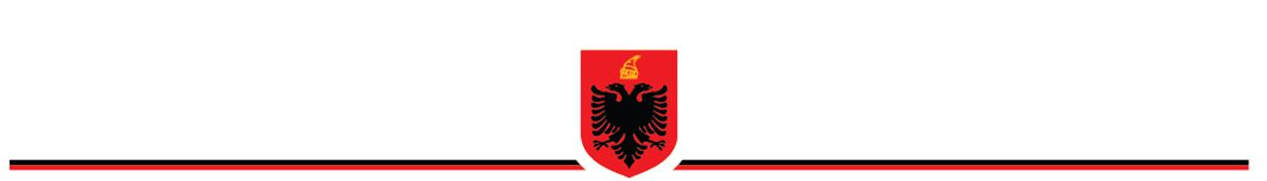 